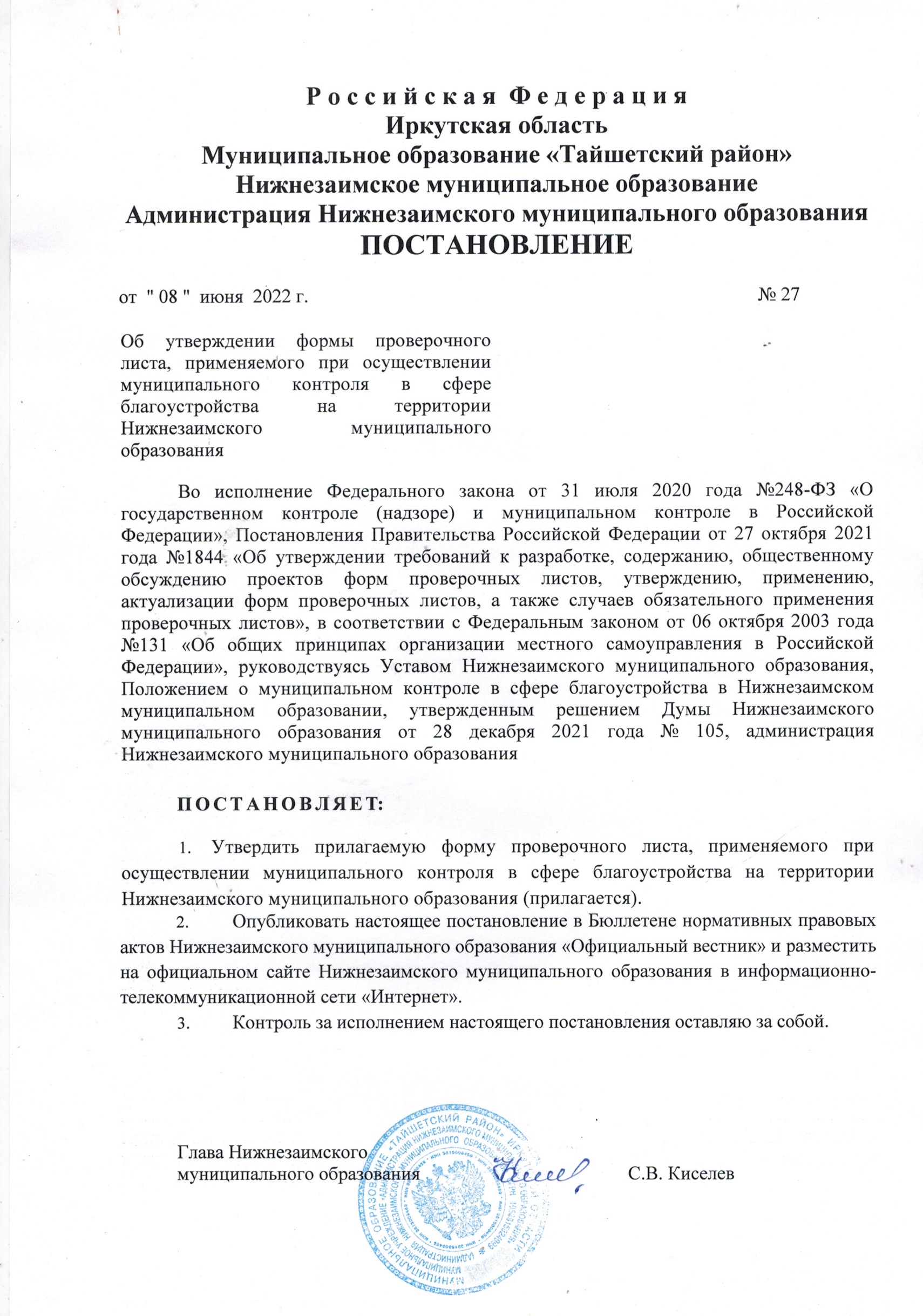 УТВЕРЖДЕНА постановлением администрации Нижнезаимского муниципального образованияот 08 июня 2022 года № 27Форма проверочного листа, применяемого при осуществлении муниципального контроля в сфере благоустройства на территории Нижнезаимского муниципального образованияМУНИЦИПАЛЬНЫЙ КОНТРОЛЬ В СФЕРЕ БЛАГОУСТРОЙСТВААдминистрация Нижнезаимского муниципального образованияПРОВЕРОЧНЫЙ ЛИСТ(утвержден постановлением администрации Нижнезаимского муниципального образования от 08 июня 2022 года № 27 “Об утверждении формы проверочного листа, применяемого при осуществлении муниципального контроля в сфере благоустройства на территории Нижнезаимского муниципального образования”)«	»	Наименование органа муниципального контроля:	администрация Нижнезаимского муниципального образованияВид контрольного мероприятия:	Контролируемое лицо (фамилия, имя и отчество (при наличии) гражданина илииндивидуального предпринимателя, являющегося контролируемым лицом, его идентификационный номер налогоплательщика и (или) основной государственный регистрационный номер индивидуального предпринимателя, адрес регистрации гражданина или индивидуального предпринимателя, наименование юридического лица, являющегося контролируемым лицом, его идентификационный номер налогоплательщика и (или) основной государственный регистрационный номер, адрес организации (ее филиалов, представительств, обособленных структурных подразделений):________________________Место проведения контрольного мероприятия с заполнением проверочного листа:Объекты муниципального контроля:Учетный номер контрольного мероприятия и дата присвоения учетного номераконтрольного мероприятия в едином реестре проверок:	Должность, фамилия и инициалы должностного (-ых) лица (лиц) контрольного органа, проводящего(-их) контрольное мероприятие и заполняющего(-их) проверочный листСписок контрольных вопросов, отражающих содержание обязательных требований, ответы на которые свидетельствуют о соблюдении или несоблюдении юридическим лицом, индивидуальным предпринимателем, гражданином обязательных требований, составляющих предмет проверки:      (должность, фамилия, имя, отчество (последнее - при наличии)                         представителя юридического лица, индивидуального предпринимателя)(должность, фамилия, имя, отчество (последнее - при наличии) лица, проводящего плановую проверку и заполняющего проверочный лист)Глава НижнезаимскогоМуниципального образования                                                   С.В. КиселевN п/пВопрос, отражающий содержание обязательных требованийСоотнесенные со списком контрольных вопросов реквизиты нормативных правовых актов с указанием структурных единиц этих актовОтветы на вопросыОтветы на вопросыОтветы на вопросыОтветы на вопросыN п/пВопрос, отражающий содержание обязательных требованийСоотнесенные со списком контрольных вопросов реквизиты нормативных правовых актов с указанием структурных единиц этих актовданетнеприменимопримечание1Соблюдаются ли требования к содержанию некапитальных нестационарных сооружений?Правила благоустройства территории Нижнезаимского муниципального образования утвержденных решением Думы Нижнезаимского муниципального образования от 10.08.2012 г. № 83 (далее - Правила благоустройства)2Соответствует ли размещение домовых знаков на зданиях и сооружениях?Правил благоустройства3Обеспечивается ли доступ маломобильных групп населения к входным группам зданий жилого и общественного назначения?Правил благоустройства4Соблюдаются ли общие требования к содержанию и уборке территорий городского округа в зимний, летний период?Правил благоустройства5Осуществляется ли сбор отходов и содержание контейнерных площадок?Правил благоустройства6Соблюдаются ли требования к внешнему виду и размещению инженерного и технического оборудования фасадов зданий, сооружений?Правил благоустройства7Соблюдаются ли требования к обустройству и оформлению строительных объектов и площадок?Правил благоустройства8Соблюдается ли порядок оформления разрешительной документации и порядок осуществления земляных работ?Правила благоустройства9Соответствуют ли требования обустройства и содержания гаражей, открытых стоянок для постоянного и временного хранения транспортных средств требованиям Правил благоустройства?Правил благоустройства10Соответствуют ли требования к размещению средств информации на территории Нижнезаимского муниципального образования требованиям Правил благоустройства?Правил благоустройства11Соответствует ли порядок содержания зеленых насаждений требованиям Правил благоустройства?Правил благоустройства12Соответствует ли порядок производства проектных и строительных работ в зоне зеленых насаждений требованиям Правил благоустройства?Правил благоустройства13Соответствует ли порядок сноса (удаления) и (или) пересадки зеленых насаждений требованиям Правил благоустройства?Правил благоустройства14Соответствует ли санитарное и техническое состояние общественных туалетов требованиям Правил благоустройства?Правил благоустройства15Соответствует ли порядок организации стоков поверхностных вод требованиям Правил благоустройства?Правил благоустройства16Соответствуют ли требования к содержанию мест погребения (мест захоронения) требованиям Правил благоустройства?Правил благоустройства